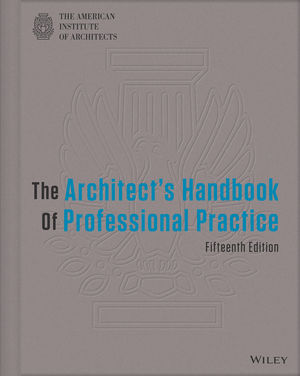 The Architect's Handbook of Professional Practice, 15th EditionAmerican Institute of Architects Table of ContentsFORWARDPREFACEPART I: THE PROFESSIONCHAPTER 1: Ethics, and Professional Conduct1.1 AIA Code of Ethics and Professional Conduct Overview1.2 Ethics and Architectural Practice1.3 Design Beyond EthicsCHAPTER 2: Diversity and Demographics2.1 Diversity and Practice Management2.2 Demographics of Practice: 2012 AIA Firm SurveyCHAPTER 3: Career Development3.1 Regulation of Professional Practice3.2 Intern Development3.3 The Career Paths of an Architect3.4 AIA Continuing Education System3.5 Participating in Professional Organizations3.6 Participating in Architectural EducationCHAPTER 4: Public Interest Design4.1 Socially Responsible Design Overview4.2 The Role of Architects in Disaster Response and Recovery4.3 Architects in the Non-Profit Sector4.4 Public Service & Community InvolvementPART II: FIRM MANAGEMENTCHAPTER 5: Organizational Development5.1 Architects and the Law5.2 Entrepreneurial Practice: Starting an Architecture Firm5.3 Strategic Planning for the Design Firm5.4 Firm Growth and Development5.5 Leader Effectiveness5.6 Ownership Transitions5.7 Small Firm Collaboration5.8 Practicing in a Global Market5.9 Developing and Managing Multi-office Firms5.10 Office Administration5.11 Knowledge Management5.12 Information Management and ServicesCHAPTER 6: Marketing and Business Development6.1 Marketing Architectural Services6.2 Developing Marketing Strategy6.3 Public Relations and Communications6.4 Networking and Business Development6.5 Qualifications, Proposals and InterviewsCHAPTER 7: Financial Management7.1 Navigating Economic Cycles7.2 Financial Management Overview7.3 Financial Management Systems7.4 Developing Annual Budgets and Profit PlanningCHAPTER 8: Human Resources8.1 Human Resource Management Overview8.2 Compensation Strategy and Philosophy8.3 Recruiting and Hiring: Strategies and Methodology8.4 Professional Development and MentoringPART III: PROJECT DELIVERYCHAPTER 9. Design Project Delivery9.1 Project Delivery Methods9.2 The Architect’s Role in Construction Manager-Constructor Project Delivery9.3 Integrated Project Delivery Overview9.4 Contractor-led design-build9.5 Architect-led Design Build9.6 Architect Developer9.7 Emerging Issues in Project DeliveryCHAPTER 10. Design Project Management10.1 Managing Architectural Projects10.2 Project Teams10.3 Project Budgets, Work Planning, and Monitoring10.4 Project Management with Building Information Modeling Processes10.5 Design Phases10.6 Construction Drawings10.7 Construction Specification10.8 Bidding and Negotiation10.9 Construction Phase services10.10 Project Completion and Post-Construction ServicesCHAPTER 11: Technology in Practice11.1 Technology in Practice Overview11.2 Technology in Project Delivery11.3 Small Firms, Small Projects, and Building Information Modeling11.4 Collaborative Technologies11.5 Technology Management11.6 Emerging Technology in PracticeCHAPTER 12: Quality Management12.1 Origins and Development of Quality Management12.2 Quality Management in Schematic Design12.3 Checklists12.4 Quality Management in Construction Procurement, Construction Phase Services and Post-ConstructionCHAPTER 13: Building Codes, Standards and Regulations13.1 Building Codes and Standards13.2 Planning and ZoningCHAPTER 14: Research in Practice14.1 Research in Practice14.2 Research Methods14.3 Research and Practice14.4 Evidence-based DesignPART IV: CONTRACTS AND AGREEMENTSCHAPTER 15. Project Definition15.1 Defining Scope of Project Services15.2 Services and Compensation15.3 Negotiating AgreementCHAPTER 16: Risk Management16.1 Risk Management Strategies16.2 Insurance Coverage: Business and Professional Liability16.3 Risk and Emerging Practice16.4 Dispute Management and ResolutionCHAPTER 17. Agreements and AIA Document Program17.1 Agreements with Owners17.2 Project Team Agreements17.3 Owner-Generated Agreements17.4 Construction Contracts17.5 AIA Documents ProgramAPPENDIX A: Allied Professional OrganizationsAPPENDIX B: GlossaryINDEX